Publicado en Madrid el 22/01/2020 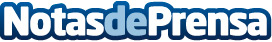 La escuela de programación Wild Code School se consolida en EspañaAnna Stépanoff, CEO y fundadora de Wild Code School, es una de las 50 mujeres imprescindibles del sector tecnológico en Francia, según la prestigiosa revista ForbesDatos de contacto:Diego Alarcón651427689Nota de prensa publicada en: https://www.notasdeprensa.es/la-escuela-de-programacion-wild-code-school-se Categorias: Nacional Sociedad Programación Madrid Software http://www.notasdeprensa.es